n               Základní škola a Mateřská škola Sudkov, příspěvková organizace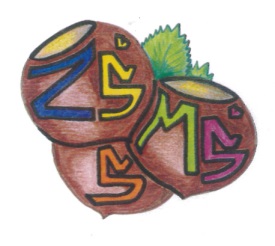 Sudkov 176, 788 21   IČ 709 90 930Telefon 583550116   e – mail : zssudkov@zssudkov.czwww.zssudkov.czDodatek č. 3 ke Školnímu řáduPožadavek webkamery při distanční výuce.Distanční výuka jako akternativní forma vzdělávání má co nejlépe kopírovat podmínky výuky ve třídě. Kontakt vyučujícího se žákem je proto žádoucí. Žáci si při distanční výuce na pokyn vyučujícího musí zapnout mikrofony a webkamery, pokud je na svých zařízeních mají. Pokud má žák problém s připojením, konzultuje to předem se svým třídním učitelem. Pokud se žák do hodiny přihlásí a opakovaně nereaguje na pokyny a výzvy učitele, může být toto považováno za nepřítomnost na hodině. Žák bude zapsán do třídní knihy. Žák si zkontroluje pozadí, které zobrazuje kamera, a může využít funkci rozmazání pozadí.Pokud si žák na vyzvání funkční kameru nezapne, hrozí mu postih podle závažnosti a opakování porušování školního řádu. “Požadavek, aby měl žák zapnutou kameru, je důsledkem legitimního stanovení prostředků zpracování osobních údajů žáků nebo studentů při distanční výuce v nastalé situaci, pro splnění úkolu ve veřejném zájmu ve smyslu čl. 6 odst. 1 písm. e) obecného nařízení o ochraně osobních údajů (GDPR), kterým je škola jako správce osobních údajů pověřena na základě zákona č. 561/2004 Sb., o předškolním, základním, středním, vyšším odborném a jiném vzdělávání (školský zákon).”Zákaz záznamů on-line hodinŽákům a jiným osobám je zakázáno provádět jakýkoliv záznam on-line hodiny bez souhlasu vyučujícího. Pořízením takového záznamu dochází k porušení autorských práv, zásahu do soukromí účastníků a hrubému porušení školního řádu. Veškeré materiály a nahrávky k distanční výuce jsou majetkem školy a jejich autorů a je zakázáno je bez jejich souhlasu jakkoli šířit.Mimořádná pedagogická rada projednala dne: 21. 12. 2020, s účinností od 1. 1. 2021.Školská rada schválila dne: 4. 1. 2021V Sudkově, 4. 1. 2021				Mgr. Eva Kupková, ředitelka školy